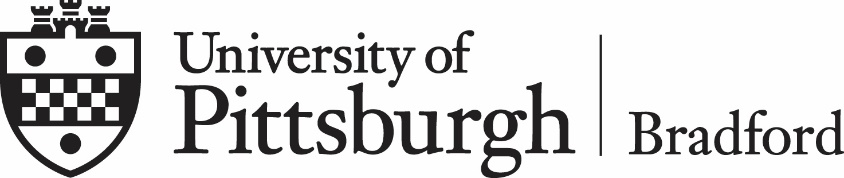 EDUCATION DEPARTMENT - LESSON PLAN FORMATNAME OF TEACHER CANDIDATE:  ___________		SCHOOL: ______         _____	LESSON SUBJECT / TOPIC: _____           ______		GRADE LEVEL: _                         __STANDARDS OBJECTIVES BLOOM’S TAXONOMY OF OBJECTIVES UNIVERSAL DESIGN FOR LEARNING (UDL) GUIDELINESMATERIALSSEQUENCE OF LEARNING AND ASSOCIATED ACTIVITIES (Identify the objective each sequence of learning component is addressing)PRIOR KNOWLEDGEANTICIPATORY SET MODELING GUIDED PRACTICEINDEPENDENT PRACTICE CHECKING FOR UNDERSTANDING CLOSUREHOMEWORKDIFFERENTIATIONHigher Level Extension Teaching Strategy:Lower Level/Reteaching Strategy:EVIDENCE OF SPECIAL CRITERIA APPLICATION
ASSESSMENT Formative Assessment/s: Summative Assessment/s:INDIVIDUAL INSTRUCTOR CRITERIATEACHER CANDIDATE LESSON PLAN REFLECTION